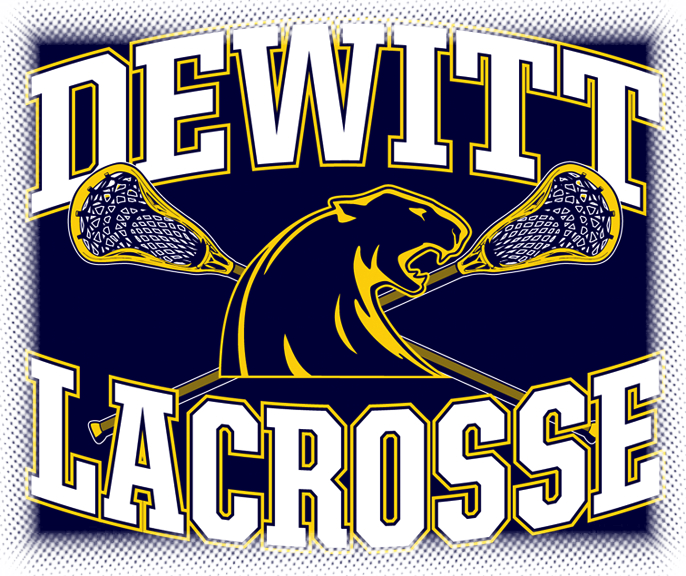 Dewitt Lacrosse 2014 Mulch SaleHello my name is ________________________________________I am a member of Dewitt Lacrosse.  This year we are raising funds for our group with a mulch sale.  We are offering Michigan Bark’s premium color enhanced bagged mulch.  This would be an excellent opportunity to purchase a quality product white helping out our community in the process.  We would appreciate your support of DeWitt Lacrosse.Please review the following order form for mulch information and pricing.  Check the website for updated information www.dewittlacrosse.orgThank You for supporting the DeWitt Lacrosse.With your help, we can look forward to another great year!